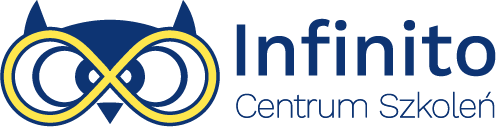 ❶Warunkiem udziału w szkoleniu jest przesłanie wypełnionego formularza na adres e-mail: biuro@infinito.edu.pl❷Potwierdzenie uczestnictwa w szkoleniu zostanie przesłane na wskazany w zgłoszeniu adres e-mail na 7 dni przed terminem szkolenia.❸Ewentualna rezygnacja z uczestnictwa powinna zostać zgłoszona nie później niż 7 dni przed terminem szkolenia. W przypadku dokonania rezygnacji w późniejszym terminie lub po uprzednim otrzymaniu potwierdzenia udziału, Zamawiający zostanie obciążony 50% wartości szkolenia. W przypadku nieobecności uczestnika na szkoleniu bez uprzedniego powiadomienia, Zamawiający zostanie obciążony 100% wartości szkolenia. Brak wpłaty za udział w szkoleniu nie jest równoznaczny z bezkosztową rezygnacją ze szkolenia.❹Centrum Szkoleń INFINITO zastrzega sobie prawo do odwołania szkolenia lub zmiany terminu i miejsca na 7 dni przed zaplanowanym terminem.❺Niniejsze zgłoszenie upoważnia Centrum Szkoleń INFINITO do wystawienia faktury VAT bez podpisu odbiorcy. Należność za szkolenie należy wpłacać na rachunek Centrum Szkoleń INFINITO: ING Bank Śląski S.A. : 82 1050 1298 1000 0097 1952 3889❻*Wyrażam dobrowolną zgodę na otrzymywanie informacji handlowych drogą elektroniczną od Centrum Szkoleń INFINITO zgodnie z ustawą z dnia 18.07.2002r.Dz.U.nr 144 poz.1204 „o świadczeniu usług drogą elektroniczną” oraz zgodnych z art. 172 ustawy z dnia 16 lipca 2004r. Prawo telekomunikacyjne (Dz. U. z 2014 r. poz. 243 ze zm.)(…). W każdym momencie przysługuje prawo do odwołania zgody. ❼Klauzula informacyjna: Zgodnie z art. 13 ust. 1 i ust. 2 ogólnego rozporządzenia o ochronie danych osobowych z dnia 27 kwietnia 2016 r. informuje się, że:1)Administratorem Pani/Pana danych osobowych jest Centrum Szkoleń INFINITO Magdalena Konieczny-Adamiec z siedzibą przy ul. Sienkiewicza 29a/8 w Knurowie;2)Pani/Pana dane osobowe przetwarzane będą w celu działań marketingowo-szkoleniowych związanych z prowadzoną działalnością firmy na podstawie przepisów art. 6ust1 pkt.a) b);3)Administrator Pani/Pana danych osobowych może przekazać dane osobowe upoważnionym podmiotom tylko na podstawie przepisów prawa, a także regulacji ogólnego rozporządzenia dotyczącego zasad powierzania danych osobowych; 4)Pani/Pana dane osobowe będą przechowywane przez okres wymagany przepisami prawa w tym przepisów o rachunkowości;5)Posiada Pani/Pan prawo dostępu do treści swoich danych oraz prawo ich sprostowania, usunięcia, ograniczenia przetwarzania, prawo do przenoszenia danych oraz prawo wniesienia sprzeciwu;6)Ma Pani/Pan prawo wniesienia skargi do Prezesa Urzędu Ochrony Danych Osobowych, gdy uzna, iż przetwarzanie danych osobowych Pani/Pana dotyczących narusza przepisy ogólnego rozporządzenia o ochronie danych osobowych z dnia 27 kwietnia 2016 r.;7)Pani/Pana dane nie będą podlegały przetwarzaniu w formie profilowania.8)W razie pytań związanych z przetwarzaniem danych osobowych zachęcamy do kontaktu się z Administratorem Danych Osobowych pod adresem e-mail: biuro@infinito.edu.pl.Oświadczam, że znam warunki uczestnictwa i ewentualnej rezygnacji ze szkolenia.KARTA ZGŁOSZENIA NA SZKOLENIENazwa firmyAdres Telefon / faxNIPOsoba zgłaszająca / stanowiskoe-mail oraz telefon do osoby zgłaszającejTytuł szkolenia i dataTytuł szkolenia i dataTytuł szkolenia i dataTytuł szkolenia i dataSZKOLENIE ONLINE  □SZKOLENIE ONLINE  □SZKOLENIE STACJONARNE  □ (nocleg TAK □ NIE □)SZKOLENIE STACJONARNE  □ (nocleg TAK □ NIE □)Osoby zgłaszane 
na szkolenieImię i nazwiskoStanowisko służbowee-mail* / telefonOsoby zgłaszane 
na szkolenie1.Osoby zgłaszane 
na szkolenie2.Osoby zgłaszane 
na szkolenie3.Koszt udziału w szkoleniu wynosi…………………………………………………… + 23% VAT…………………………………………………… + 23% VAT…………………………………………………… + 23% VAT